Student Library Account – steps     DESTINY LIBRARY- Summit Hill Jr. HighGo to www.summithill.orgScroll to bottom of page to            QUICK LINKSSelect FOLLETT DESTINYSelect Summit Hill Jr. HighLog In with student            username and passwordChoose the MY INFO tab to see the books you have checked out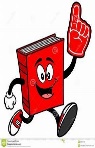 